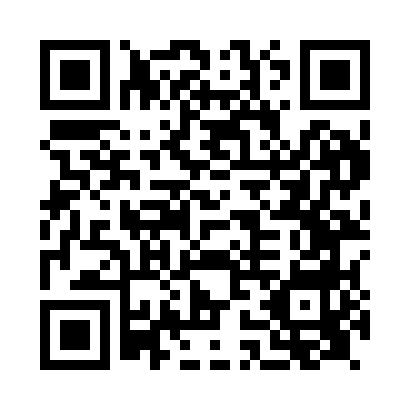 Prayer times for Kington, Bristol, UKWed 1 May 2024 - Fri 31 May 2024High Latitude Method: Angle Based RulePrayer Calculation Method: Islamic Society of North AmericaAsar Calculation Method: HanafiPrayer times provided by https://www.salahtimes.comDateDayFajrSunriseDhuhrAsrMaghribIsha1Wed3:445:411:076:158:3410:322Thu3:415:391:076:168:3610:353Fri3:385:371:076:178:3810:384Sat3:355:351:076:188:3910:405Sun3:325:341:076:198:4110:436Mon3:295:321:076:208:4310:467Tue3:265:301:076:218:4410:498Wed3:235:281:076:218:4610:529Thu3:205:271:076:228:4710:5510Fri3:175:251:076:238:4910:5711Sat3:155:231:076:248:5110:5912Sun3:145:221:076:258:5210:5913Mon3:145:201:076:268:5411:0014Tue3:135:191:076:278:5511:0115Wed3:125:171:076:288:5711:0216Thu3:115:161:076:298:5811:0317Fri3:115:141:076:309:0011:0318Sat3:105:131:076:319:0111:0419Sun3:095:121:076:319:0211:0520Mon3:095:101:076:329:0411:0521Tue3:085:091:076:339:0511:0622Wed3:075:081:076:349:0711:0723Thu3:075:071:076:359:0811:0824Fri3:065:051:076:359:0911:0825Sat3:065:041:076:369:1111:0926Sun3:055:031:076:379:1211:1027Mon3:055:021:076:389:1311:1028Tue3:055:011:086:389:1411:1129Wed3:045:001:086:399:1611:1230Thu3:044:591:086:409:1711:1231Fri3:034:591:086:409:1811:13